	即時發佈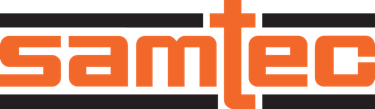 連絡人：Steve McGeary  |   Steve.McGeary@samtec.com   |  + 812-944-67332021年5月SMPM解決方案：聯動的，電纜到板，以及板到板 高頻精密射頻連接器達65GHzSamtec發佈了專為支持新興技術領域需求而設計的SMPM系列產品，該領域通常空間有限，並需要達65 Ghz的高工作頻率。Samtec提供電纜到板以及板到板應用中的聯動多端口解決方案。標準SMPM連接器配備射頻適配器，以及使用.047"及.086"電纜的電纜組件，亦可提供最高達至1.40或更高的電壓駐波比（VSWR）。如需瞭解更多資訊，請訪問 www.samtec.com/SMPM   關於 Samtec, Inc.：Samtec成立於1976年，是一家擁有8億美元資產的私有企業。其作為全球電子互連解決方案製造商，提供如下解決方案：高速板到板、高速電纜、中板及面板光學器件、精密射頻、兩件式板到板以及微／堅固組件和電纜。 Samtec技術中心致力於開發和推進技術、策略和產品，以優化系統的性能和成本，包括從裸晶片到 100 米外的介面以及其間的所有互連點。Samtec在全球 125 個國家設有 40 多家國際分支機搆並銷售產品，遍佈全球的機構使其可以為客戶提供最優的服務。 Samtec是連接器行業公認的服務領導者，曾17次於Bishop and Associates電子連接器行業客戶調查中評為第一。如需瞭解更多資訊，請訪問 http://www.samtec.com。 Samtec, Inc.P.O. Box 1147New Albany, IN  47151-1147 USA 電話：+ 812-944-6733